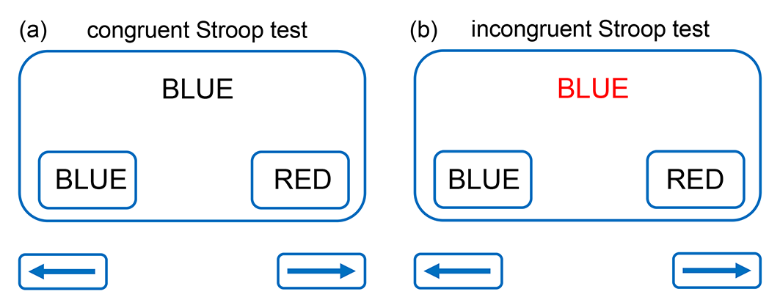 Figure S1. Examples of the congruent and incongruent Stroop tests in this study.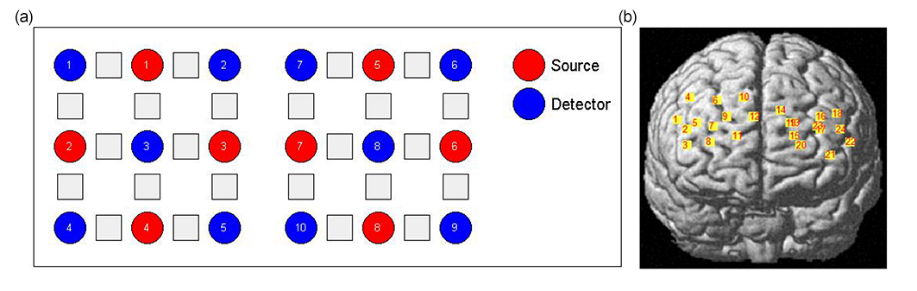 Figure S2. (a) Probe set of sources and detectors on the prefrontal cortex by 2D visualization; (b) fNIRS probe set and red numbers with yellow background represents for the position of the 24 channels by 3D visualization.Table S1. The MNI coordinates and anatomical labels corresponding to the 24 measurement channels.Table S2. The associations between sleep duration with the congruent and incongruent Stroop test reaction time.Table S3. The associations between the regional cortical changes in the concentrations of oxygenated hemoglobin (oxyHb) and accuracy of the incongruent Stroop test in the regular sleep duration group.Notes: CI = confidence intervals, * Significant with p < 0.05.Table S4. The associations between the regional cortical changes in the concentrations of oxygenated hemoglobin (oxyHb) and accuracy of the incongruent Stroop test in the light short sleep group.Notes: CI = confidence intervals, * Significant with p < 0.05.Table S5. The associations between the regional cortical changes in the concentrations of oxygenated hemoglobin (oxyHb) and accuracy of the incongruent Stroop test in the mild short sleep group.Notes: CI = confidence intervals, * Significant with p < 0.05.Table S6. The associations between the regional cortical changes in the concentrations of oxygenated hemoglobin (oxyHb) and accuracy of the incongruent Stroop test in the severe short sleep group.Notes: CI = confidence intervals, * Significant with p < 0.05MNIMNIMNIBrain Regions (Percentage of Overlap)xyzBrain Regions (Percentage of Overlap)Channel 1523828Middle Frontal Gyri (0.60)Channel 2465122Middle Frontal Gyri (1)Channel 3475413Middle Frontal Gyri (1)Channel 4443642Middle Frontal Gyri (1)Channel 5405426Middle Frontal Gyri (1)Channel 6275240Dorsolateral Superior Frontal Gyri (0.61)Channel 7316323Middle Frontal Gyri (0.57)Channel 8326615Dorsolateral Superior Frontal Gyri (0.75)Channel 9226330Dorsolateral Superior Frontal Gyri (0.65)Channel 10135742Superior and Middle Frontal Gyri (0.56)Channel 11167119Dorsolateral Superior Frontal Gyri (0.53)Channel 1266531Superior and Middle Frontal Gyri (0.58)Channel 13-176626Dorsolateral Superior Frontal Gyri (0.84)Channel 14-96433Superior and Middle Frontal Gyri (0.62)Channel 15-177018Dorsolateral Superior Frontal Gyri (0.95)Channel 16-335430Middle Frontal Gyri (0.89)Channel 17-355923Middle Frontal Gyri (0.80)Channel 18-454132Middle Frontal Gyri (0.88)Channel 19-166626Dorsolateral Superior Frontal Gyri (0.75)Channel 20-237013Dorsolateral Superior Frontal Gyri (0.98)Channel 21-41596Middle Frontal Gyri (0.75)Channel 22-524114Superior and Middle Frontal Gyri (0.81)Channel 23-316024Middle Frontal Gyri (0.63)Channel 24-464721Middle Frontal Gyri (0.79)Reaction time of congruent Stroop testReaction time of congruent Stroop testReaction time of incongruent Stroop testReaction time of incongruent Stroop testβ (95%CI) P-valueβ (95%CI) P-valueSleep duration as continuous variableSleep (min/day)0(-0.003,0.003)0.955-0.001(-0.005,0.004)0.899Sleep duration as category variableRegular sleep durationReferenceReferenceLight short sleep0.026(-0.027,0.079)0.3260.025(-0.043,0.093)0.467Mild short sleep0.008(-0.040,0.055)0.7520.013(-0.048,0.074)0.674Severe short sleep-0.003(-0.049,0.043)0.9000.014(-0.046,0.073)0.648βLower CIUpper CIP-valueChannel 1-0.003-0.0190.0120.645Channel 20.001-0.0150.0170.886Channel 30.002-0.0160.020.784Channel 40.004-0.0040.0120.32Channel 50-0.010.0090.928Channel 60.003-0.0180.0230.773Channel 70.002-0.0090.0130.664Channel 80.001-0.0150.0170.838Channel 9-0.001-0.0160.0140.904Channel 100.002-0.010.0140.695Channel 11-0.002-0.0120.0080.714Channel 120.003-0.0190.0240.754Channel 13-0.002-0.0060.0020.317Channel 14-0.001-0.0050.0030.693Channel 150.006-0.0060.0180.275Channel 160.007-0.0090.0230.349Channel 17-0.009-0.0180.0010.063*Channel 180.008-0.0080.0240.271Channel 19-0.002-0.0090.0060.596Channel 200.002-0.0050.010.502Channel 210.008-0.030.0460.63Channel 220.007-0.0090.0240.338Channel 23-0.006-0.0170.0050.229Channel 240.009-0.0080.0260.256βLower CIUpper CIP-valueChannel 1-0.004-0.0130.0050.334Channel 20.013-0.0120.0380.248Channel 30.013-0.0170.0430.344Channel 4-0.004-0.0120.0030.188Channel 5-0.003-0.0210.0150.716Channel 60.017-0.0150.050.249Channel 70.012-0.0360.0590.583Channel 80.022-0.0040.0480.086Channel 9-0.011-0.1930.1720.894Channel 10-0.006-0.0190.0070.299Channel 110.003-0.0210.0260.786Channel 120.015-0.0210.050.368Channel 13-0.008-0.0220.0050.19Channel 140.006-0.0260.0380.666Channel 150.012-0.0780.1030.761Channel 160.033-0.0190.0850.176Channel 170.013-0.020.0450.387Channel 18-0.043-0.160.0750.419Channel 190.0240.0040.0450.026*Channel 200.0230.0070.0390.011*Channel 21-0.03-0.110.050.403Channel 220.007-0.0330.0470.692Channel 230.001-0.0190.0220.877Channel 240.037-0.0960.170.532βLower CIUpper CIP-valueChannel 10.006-0.0060.0180.286Channel 2-0.005-0.0380.0270.734Channel 30.002-0.0270.0310.885Channel 4-0.001-0.0080.0060.769Channel 50.006-0.0120.0240.482Channel 6-0.015-0.0520.0230.413Channel 70.008-0.0050.0210.204Channel 80.003-0.010.0170.605Channel 9-0.007-0.0230.0090.374Channel 100.004-0.0150.0240.652Channel 11-0.012-0.0360.0120.315Channel 120.029-0.030.0890.308Channel 130.007-0.0050.0190.231Channel 140.003-0.010.0160.621Channel 15-0.027-0.0740.020.233Channel 160.002-0.0150.020.765Channel 17-0.008-0.0290.0130.428Channel 18-0.006-0.0360.0250.7Channel 19-0.003-0.010.0040.31Channel 20-0.012-0.0240.0010.068Channel 210.012-0.0630.0880.734Channel 220.006-0.010.0210.44Channel 230.003-0.0080.0130.584Channel 24-0.008-0.0370.020.545βLower CIUpper CIP-valueChannel 10.003-0.010.0160.675Channel 2-0.007-0.0220.0070.283Channel 30.017-0.0160.050.295Channel 40.005-0.0040.0130.249Channel 50.0140.0050.0230.005Channel 6-0.003-0.0460.040.882Channel 7-0.01-0.0290.0080.264Channel 8-0.017-0.03-0.0040.016Channel 90.02-0.0130.0540.209Channel 100-0.0130.0130.996Channel 11-0.014-0.027-0.0010.035Channel 120.050.0130.0880.012Channel 130.006-0.0060.0170.307Channel 140.01400.0290.052Channel 150.029-0.0620.120.511Channel 16-0.012-0.030.0070.213Channel 17-0.012-0.022-0.0030.01Channel 180.015-0.0410.070.576Channel 190.009-0.0010.0190.07Channel 200.003-0.0080.0140.595Channel 21-0.003-0.0230.0170.73Channel 220.006-0.010.0210.432Channel 23-0.004-0.0260.0170.669Channel 24-0.013-0.0630.0360.577